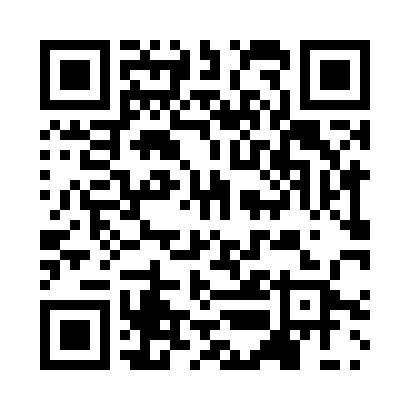 Prayer times for Eindeken, BelgiumWed 1 May 2024 - Fri 31 May 2024High Latitude Method: Angle Based RulePrayer Calculation Method: Muslim World LeagueAsar Calculation Method: ShafiPrayer times provided by https://www.salahtimes.comDateDayFajrSunriseDhuhrAsrMaghribIsha1Wed3:496:161:415:449:0711:232Thu3:466:141:415:449:0811:263Fri3:426:131:415:459:1011:294Sat3:386:111:415:469:1211:335Sun3:356:091:415:469:1311:366Mon3:316:071:415:479:1511:397Tue3:286:061:415:489:1611:428Wed3:266:041:415:489:1811:459Thu3:256:021:405:499:1911:4810Fri3:256:011:405:499:2111:4811Sat3:245:591:405:509:2311:4912Sun3:235:581:405:519:2411:5013Mon3:235:561:405:519:2611:5014Tue3:225:541:405:529:2711:5115Wed3:225:531:405:529:2911:5116Thu3:215:521:405:539:3011:5217Fri3:215:501:405:539:3111:5318Sat3:205:491:415:549:3311:5319Sun3:205:481:415:559:3411:5420Mon3:195:461:415:559:3611:5521Tue3:195:451:415:569:3711:5522Wed3:185:441:415:569:3811:5623Thu3:185:431:415:579:4011:5724Fri3:175:411:415:579:4111:5725Sat3:175:401:415:589:4211:5826Sun3:175:391:415:589:4411:5827Mon3:165:381:415:599:4511:5928Tue3:165:371:415:599:4612:0029Wed3:165:361:426:009:4712:0030Thu3:155:361:426:009:4812:0131Fri3:155:351:426:019:4912:01